Załącznik nr 3Mapa lokalizacyjna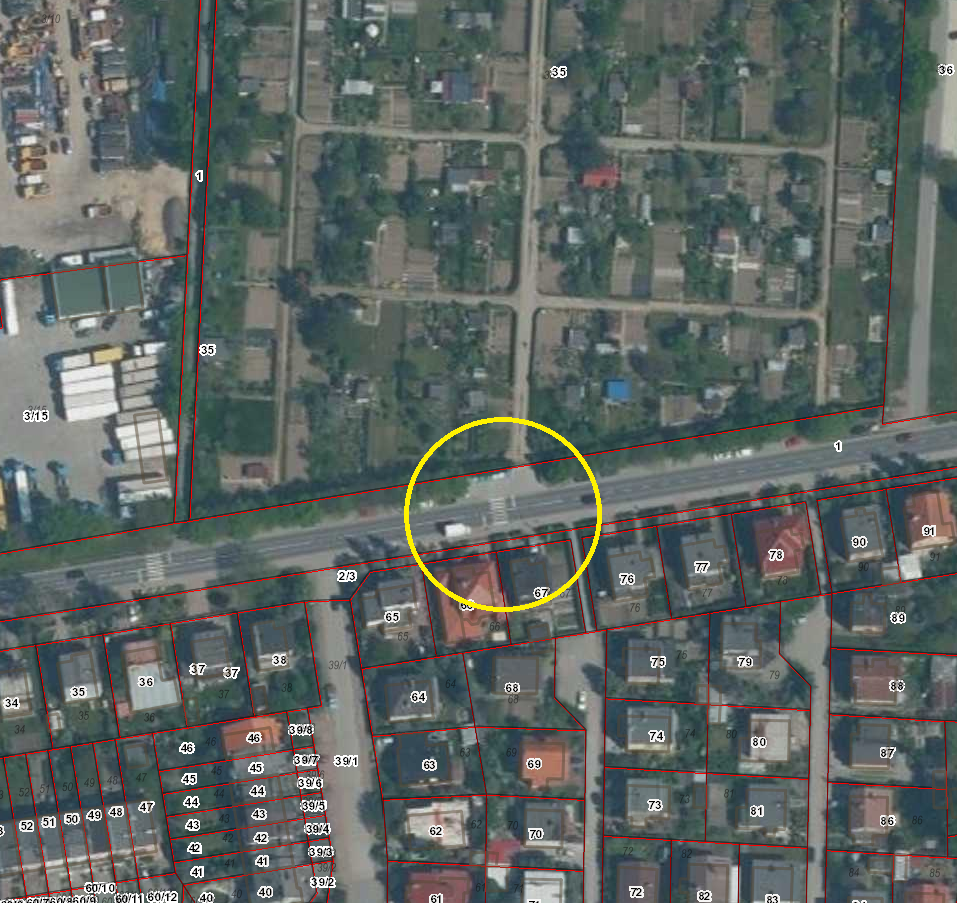 Droga powiatowa nr 2010Dm. Kąty Wrocławskie ul. Nowowiejska